                                                                                                                                       Projektas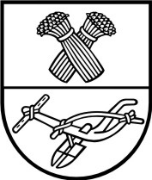 PANEVĖŽIO RAJONO SAVIVALDYBĖS TARYBASPRENDIMASDĖL PANEVĖŽIO R. VELŽIO LOPŠELIO-DARŽELIO PAVADINIMO PAKEITIMO IR NUOSTATŲ PATVIRTINIMO2018 m. gruodžio 20 d. Nr. T-Panevėžys	Vadovaudamasi Lietuvos Respublikos civilinio kodekso 2.43 straipsnio 1 dalimi, Lietuvos Respublikos vietos savivaldos įstatymo 18 straipsnio 1 dalimi, Lietuvos Respublikos biudžetinių įstaigų įstatymu, Nuostatų, įstatų ar statutų įforminimo reikalavimais, patvirtintais Lietuvos Respublikos švietimo ir mokslo ministro 2011 m. birželio 29 d. įsakymu Nr. V-1164 „Dėl Nuostatų, įstatų ar statutų įforminimo reikalavimų patvirtinimo“, Mokyklų pavadinimų sudarymo ir rašymo taisyklėmis, patvirtintomis Lietuvos Respublikos švietimo ir mokslo ministro 2011 m. liepos 12 d. įsakymu Nr. V-1240 „Dėl Mokyklų pavadinimų sudarymo ir rašymo taisyklių patvirtinimo“, Panevėžio rajono savivaldybės taryba n u s p r e n d ž i a:	1. Pakeisti Panevėžio r. Velžio lopšelio-darželio pavadinimą ir vadinti Panevėžio r. Velžio lopšelis-darželis „Šypsenėlė“.	2. Patvirtinti Panevėžio r. Velžio lopšelio-darželio „Šypsenėlė“ nuostatus (pridedama).3. Pavesti Panevėžio r. Velžio lopšelio-darželio „Šypsenėlė“ direktorei Lilijai Miežinienei prieš pakeičiant įstaigos pavadinimą apie tai viešai pranešti vieną kartą.	4. Įgalioti Panevėžio r. Velžio lopšelio-darželio „Šypsenėlė“ direktorę Liliją Miežinienę pasirašyti nuostatus ir teisės aktų nustatyta tvarka juos įregistruoti Juridinių asmenų registre.	5. Pripažinti netekusiais galios nuo Panevėžio r. Velžio lopšelio-darželio „Šypsenėlė“ nuostatų įregistravimo Juridinių asmenų registre datos Panevėžio rajono savivaldybės tarybos 
2014 m. spalio 2 d. sprendimo Nr. T-171 „Dėl Panevėžio rajono mokyklų pavadinimų pakeitimo ir nuostatų patvirtinimo“ 1.5 ir 2.5 papunkčius.	6. Šio sprendimo 1 ir 2 punktai įsigalioja 2019 m. sausio 7 d.	Sprendimas gali būti skundžiamas Lietuvos Respublikos administracinių bylų teisenos įstatymo nustatyta tvarka.Diana Žukauskienė2018-12-05       PATVIRTINTA        Panevėžio rajono savivaldybės tarybos        2014 m. spalio 2 d. sprendimu Nr. T-171       (Panevėžio rajono savivaldybės tarybos        2018 m. gruodžio 20 d. sprendimo Nr. T-    redakcija)PANEVĖŽIO R. VELŽIO LOPŠELIO-DARŽELIO „ŠYPSENĖLĖ“ NUOSTATAII. BENDROSIOS NUOSTATOS1. Panevėžio r. Velžio lopšelio-darželio „Šypsenėlė“ nuostatai (toliau – Nuostatai) reglamentuoja Panevėžio r. Velžio lopšelio-darželio „Šypsenėlė“ (toliau – lopšelis-darželis) teisinę formą, priklausomybę, savininką, savininko teises ir pareigas įgyvendinančią instituciją, buveinę, lopšelio-darželio grupę, pagrindinę paskirtį, mokymo(si) kalbą, veiklos teisinį pagrindą, sritį, rūšis, tikslą, uždavinius, funkcijas, lopšelio-darželio teises ir pareigas, veiklos organizavimą ir valdymą, savivaldą, darbuotojų priėmimą į darbą, jų darbo apmokėjimo tvarką ir atestaciją, lėšas, jų naudojimo tvarką ir finansinės veiklos kontrolę, reorganizavimo, likvidavimo ar pertvarkymo tvarką.2. Lopšelio-darželio oficialusis pavadinimas – Panevėžio r. Velžio lopšelis-darželis „Šypsenėlė“, trumpasis pavadinimas – Velžio lopšelis-darželis „Šypsenėlė“. 3. Lopšelis-darželis įregistruotas Juridinių asmenų registre, kodas 190391457. 4. Lopšelis-darželis įsteigtas 1961 m. kovo 10 d. Pabaltijo zoninės paukštininkystės bandymų stoties Staniūnų eksperimentinio ūkio. 5. Teisinė forma – biudžetinė įstaiga.6. Priklausomybė – savivaldybės mokykla. 7. Savininkė – Panevėžio rajono savivaldybė. 8. Lopšelio-darželio savininko teises ir pareigas įgyvendinanti institucija – Panevėžio rajono savivaldybės taryba, kuri: 8.1. tvirtina lopšelio-darželio nuostatus; 8.2. nustato didžiausią leistiną pareigybių skaičių;8.3. priima sprendimus dėl: 8.3.1. lopšelio-darželio buveinės pakeitimo; 8.3.2. reorganizavimo ar likvidavimo; 8.3.3. skyriaus steigimo ir jo veiklos nutraukimo;8.4. sprendžia kitus Lietuvos Respublikos biudžetinių įstaigų įstatyme, kituose įstatymuose ir šiuose Nuostatuose jos kompetencijai priskirtus klausimus.9. Buveinė: LT-38129 Panevėžio r., Velžio sen., Velžio k., Alantos g. 37. 10. Grupė – ikimokyklinio ugdymo mokykla, kodas 3110.11. Pagrindinė paskirtis – ikimokyklinio ugdymo grupės įstaiga lopšelis-darželis, kodas 31114102.12. Mokymo(si) kalba – lietuvių. 13. Vykdomos švietimo programos: 13.1. ikimokyklinio ugdymo programa;13.2. priešmokyklinio ugdymo programa.14. Panevėžio r. Velžio lopšelio-darželio „Šypsenėlė“ Liūdynės skyrius: 14.1. buveinė: LT-38130 Panevėžio r., Liūdynės k., Ramioji g. 6;14.2. skyriaus įsteigimas: Panevėžio rajono savivaldybės tarybos 2013 m. gegužės 2 d. sprendimu Nr. T-79 „Dėl Panevėžio rajono Velžio vaikų lopšelio-darželio ir Panevėžio rajono Liūdynės vaikų lopšelio-darželio reorganizavimo“ nuo 2013 m. rugsėjo 1 d. reorganizuotas į Panevėžio r. Velžio vaikų lopšelio-darželio Liūdynės skyrių;14.3. mokymo(si) kalba – lietuvių;14.4. vykdomos švietimo programos:14.4.1. ikimokyklinio ugdymo programa;14.4.2. priešmokyklinio ugdymo programa.15. Lopšelis-darželis yra viešasis juridinis asmuo, turintis antspaudą su Panevėžio rajono herbu ir savo pavadinimu, atsiskaitomąją sąskaitą ir kitas sąskaitas Lietuvos Respublikos įregistruotuose bankuose, atributiką, savo veiklą grindžia Lietuvos Respublikos Konstitucija, Lietuvos Respublikos įstatymais, Lietuvos Respublikos Vyriausybės nutarimais, Lietuvos Respublikos švietimo ir mokslo ministro įsakymais, Panevėžio rajono savivaldybės tarybos sprendimais, kitais teisės aktais ir šiais nuostatais. II. LOPŠELIO-DARŽELIO VEIKLOS SRITYS IR RŪŠYS, TIKSLAS, UŽDAVINIAI, FUNKCIJOS16. Lopšelio-darželio veiklos sritis – švietimas.17. Lopšelio-darželio švietimo veiklos rūšys: 17.1. ikimokyklinio amžiaus vaikų ugdymas, kodas 85.10.10; 17.2. priešmokyklinio amžiaus vaikų ugdymas, kodas 85.10.20;17.3. kitas, niekur kitur nepriskirtas, švietimas 85.59.18. Kitos ne švietimo veiklos rūšys: 18.1. kitų maitinimo paslaugų teikimas, kodas 56.29;18.2. nepavojingų atliekų tvarkymas ir šalinimas 38.21;18.3. nuosavo arba nuomojamo nekilnojamojo turto nuoma ir eksploatavimas, kodas 68.20.19. Lopšelis-darželis gali vykdyti neformaliojo vaikų švietimo programas, dalyvauti šalies, kituose švietimo projektuose bei tarptautiniuose projektuose.20. Lopšelio-darželio veiklos tikslas – teikti saugų, kokybišką, vaiko raidą atitinkantį ikimokyklinį ir priešmokyklinį ugdymą. 21. Lopšelio-darželio veiklos uždaviniai: 21.1. kurti ir įgyvendinti ugdymo modelius, orientuotus į vaiko prigimtinių galių plėtojimą, bendražmogiškųjų ir tautinių vertybių puoselėjimą;21.2. užtikrinti sveiką ir saugią ugdymosi aplinką. 22. Vykdydamas jam pavestus uždavinius lopšelis-darželis: 22.1. formuoja ir įgyvendina ugdymo turinį pagal ikimokyklinio ir priešmokyklinio ugdymo programas; 22.2. sudaro sąlygas vaikų kultūros plėtrai, perduoda tautos tradicijas, papročius, kalbą; 22.3. sudaro higienines, materialines, pedagogines, psichologines sąlygas, laiduojančias psichinį, fizinį vaiko saugumą ir asmenybės brandą; 22.4. teikia specialiąją pedagoginę pagalbą specialiųjų ugdymosi poreikių turintiems vaikams, organizuoja specialiųjų ugdymosi poreikių turinčių vaikų ugdymą grupėse; 22.5. atlieka lopšelio-darželio veiklos kokybės įsivertinimą; 22.6. sudaro sąlygas lopšelio-darželio darbuotojams tobulinti kvalifikaciją; 22.7. tobulina ugdymo turinio reikalavimams įgyvendinti reikalingus materialinius išteklius ir edukacines aplinkas;22.8. organizuoja vaikų, darbuotojų ir kitų asmenų maitinimą teisės aktų nustatyta tvarka;22.9. viešai skelbia informaciją apie lopšelio-darželio veiklą;22.10. atlieka kitas įstatymų ir kitų teisės aktų nustatytas funkcijas. III. LOPŠELIO-DARŽELIO TEISĖS IR PAREIGOS23. Lopšelis-darželis, įgyvendindamas jam pavestus tikslą ir uždavinius, atlikdamas jam priskirtas funkcijas, turi teisę: 23.1. parinkti ugdymo metodus ir veiklos būdus; 23.2. kurti naujus ugdymosi modelius, užtikrinančius visapusišką pasirengimą mokyklai; 23.3. bendradarbiauti su savo veiklai įtakos turinčiais fiziniais ir juridiniais asmenimis; 23.4. vykdyti šalies ir tarptautinius projektus; 23.5. stoti ir jungtis į asociacijas, dalyvauti jų veikloje; 23.6. gauti paramą Lietuvos Respublikos labdaros ir paramos įstatymo nustatyta tvarka; 23.7. naudotis kitomis teisės aktų suteiktomis teisėmis. 24. Lopšelio-darželio pareigos yra užtikrinti jam pavestų tikslų ir uždavinių įgyvendinimą, priskirtų funkcijų kokybišką atlikimą. IV. LOPŠELIO-DARŽELIO VEIKLOS ORGANIZAVIMAS IR VALDYMAS25. Lopšelio-darželio veikla organizuojama pagal:25.1. lopšelio-darželio direktoriaus patvirtintą: 25.1.1. lopšelio-darželio strateginį planą, kuriam yra pritarę lopšelio-darželio taryba bei savivaldybės vykdomosios institucijos įgaliotas asmuo;25.1.2. ikimokyklinio ugdymo programą; 25.1.3. lopšelio-darželio metinį veiklos planą, kuriam yra pritarusi lopšelio-darželio taryba;25.2. įvairias švietimo poreikių tenkinimo programas, išskyrus formaliojo švietimo programas;25.3. Lietuvos Respublikos švietimo ir mokslo ministro patvirtintą Bendrąją priešmokyklinio ugdymo ir ugdymosi programą.26. Lopšeliui-darželiui vadovauja direktorius, kurį į pareigas viešo konkurso būdu  penkeriems metams skiria ir iš jų atleidžia lopšelio-darželio savininko teises ir pareigas įgyvendinanti institucija teisės aktų nustatyta tvarka. 27. Direktorius: 27.1. tvirtina lopšelio-darželio vidaus struktūrą, lopšelio-darželio darbuotojų pareigybių sąrašą, neviršydamas nustatyto didžiausio leistino pareigybių skaičiaus; 27.2. nustato lopšelio-darželio tikslus, uždavinius, funkcijas, direktoriaus pavaduotojo ugdymui, direktoriaus pavaduotojo administracijai ir ūkiui veiklos sritis;27.3. tvirtina darbuotojų pareigybių aprašymus; 27.4. Lietuvos Respublikos darbo kodekso ir kitų teisės aktų nustatyta tvarka priima į darbą ir atleidžia iš jo lopšelio-darželio darbuotojus, skatina juos, skiria jiems drausmines nuobaudas; 27.5. priima ugdytinius Panevėžio rajono savivaldybės tarybos nustatyta tvarka ir, vadovaudamasis teisės aktais, sudaro ugdymo(si) sutartis;27.6. sudaro grupes; 27.7. vadovaudamasis įstatymais ir kitais teisės aktais, lopšelio-darželio darbo tvarkos taisyklėse nustato ugdytinių teises, pareigas ir atsakomybę; 27.8. suderinęs su lopšelio-darželio taryba tvirtina lopšelio-darželio darbo tvarkos taisykles; 27.9. sudaro ugdytiniams ir darbuotojams saugias ir sveikatai nekenksmingas darbo sąlygas visais su ugdymusi ir darbu susijusiais aspektais; 27.10. vadovauja lopšelio-darželio strateginio plano, metinio veiklos plano rengimui, jų įgyvendinimui; 27.11. organizuoja ir koordinuoja lopšelio-darželio veiklą pavestoms funkcijoms atlikti, uždaviniams įgyvendinti, analizuoja ir vertina lopšelio-darželio veiklą, materialinius ir intelektinius išteklius; 27.12. leidžia įsakymus, kontroliuoja jų vykdymą; 27.13. sudaro teisės aktų nustatytas komisijas, darbo grupes, metodines grupes, metodinę tarybą; 27.14. sudaro lopšelio-darželio vardu sutartis lopšelio-darželio funkcijoms atlikti; 27.15. organizuoja lopšelio-darželio dokumentų saugojimą ir valdymą teisės aktų nustatyta tvarka; 27.16. teisės aktų nustatyta tvarka valdo, naudoja lopšelio-darželio turtą, lėšas ir jais disponuoja, rūpinasi intelektiniais, materialiniais, finansiniais, informaciniais ištekliais;27.17. užtikrina racionalų ir taupų lėšų naudojimą, veiksmingą lopšelio-darželio vidaus kontrolės sistemos sukūrimą, jos veikimą ir tobulinimą;27.18. garantuoja, kad pagal Lietuvos Respublikos viešojo sektoriaus atskaitomybės įstatymą teikiami ataskaitų rinkiniai ir statistinės ataskaitos būtų teisingi; 27.19. rūpinasi metodinės veiklos organizavimu, darbuotojų profesiniu tobulėjimu, sudaro jiems sąlygas kelti kvalifikaciją, mokytojams ir kitiems pedagoginiams darbuotojams – galimybę atestuotis, organizuoja jų atestaciją Lietuvos Respublikos švietimo ir mokslo ministro nustatyta tvarka;  27.20. inicijuoja lopšelio-darželio savivaldos institucijų sudarymą ir skatina jų veiklą;27.21. bendradarbiauja su ugdytinių tėvais (globėjais), pagalbą vaikui, mokytojui  ir lopšeliui-darželiui teikiančiomis įstaigomis, teritorinėmis policijos, socialinių paslaugų, sveikatos įstaigomis, vaiko teisių apsaugos tarnybomis ir kitomis institucijomis, dirbančiomis vaiko teisių apsaugos srityje; 27.22. atstovauja lopšeliui-darželiui teismuose, kitose institucijose, palaiko ryšius su vietos bendruomene; 27.23. dalį savo funkcijų teisės aktų nustatyta tvarka gali pavesti atlikti direktoriaus pavaduotojui ugdymui; 27.24. vykdo kitas teisės aktuose ir pareigybės aprašyme nustatytas funkcijas.28. Lopšelio-darželio direktorius užtikrina ir atsako už Lietuvos Respublikos įstatymų ir kitų teisės aktų laikymąsi lopšelyje-darželyje, už demokratinį lopšelio-darželio valdymą, užtikrina bendradarbiavimu grįstus santykius, Pedagogų etikos kodekso reikalavimų laikymąsi, skaidriai priimant sprendimus, bendruomenės narių informavimą, tinkamą funkcijų atlikimą, nustatytų lopšelio-darželio tikslų ir uždavinių įgyvendinimą, lopšelio-darželio veiklos rezultatus, už gerą ir veiksmingą vaiko priežiūros ir ugdymo priemonių įgyvendinimą, už sveiką, saugią, užkertančią kelią bet kokioms smurto, prievartos apraiškoms ir žalingiems įpročiams aplinką.29. Lopšelio-darželio direktorius pavaldus ir atskaitingas Panevėžio rajono savivaldybės tarybai ar jos įgaliotam asmeniui. V. LOPŠELIO-DARŽELIO SAVIVALDA30. Lopšelio-darželio taryba (toliau – Taryba) yra aukščiausia lopšelio-darželio savivaldos institucija. Taryba telkia lopšelio-darželio mokytojus, tėvus (globėjus), vietos bendruomenę demokratiniam lopšelio-darželio valdymui, padeda direktoriui atstovauti teisėtiems lopšelio-darželio interesams. 31. Taryba sudaroma iš lopšelyje-darželyje nedirbančių ugdytinių tėvų (globėjų), mokytojų ir vietos bendruomenės atstovų. Tarybos narių skaičių ir jos veiklos kadencijos trukmę nustato lopšelio-darželio direktorius. 32. Į Tarybą lygiomis dalimis tėvus (globėjus) deleguoja visuotinis tėvų (globėjų) susirinkimas, mokytojus – mokytojų taryba, kitus bendruomenės narius – bendruomenės susirinkimas atviru balsavimu. 33. Tarybos posėdžiai šaukiami ne rečiau kaip du kartus per metus. Posėdis yra teisėtas, jei jame dalyvauja ne mažiau kaip du trečdaliai narių. Nutarimai priimami posėdyje dalyvaujančių narių balsų dauguma. Lopšelio-darželio direktorius Tarybos posėdžiuose gali dalyvauti kviestinio nario teisėmis. 34. Tarybai vadovauja pirmininkas, išrinktas atviru balsavimu Tarybos posėdyje.35. Taryba: 35.1. teikia siūlymus dėl lopšelio-darželio strateginių tikslų, uždavinių ir jų įgyvendinimo priemonių; 35.2. pritaria lopšelio-darželio strateginiam planui, metiniam veiklos planui, darbo tvarkos taisyklėms, kitiems lopšelio-darželio veiklą reglamentuojantiems dokumentams, teikiamiems lopšelio-darželio direktoriaus; 35.3. teikia siūlymus lopšelio-darželio direktoriui dėl lopšelio-darželio nuostatų pakeitimo ar papildymo, lopšelio-darželio vidaus struktūros tobulinimo; 35.4. svarsto lopšelio-darželio lėšų naudojimo klausimus;35.5. išklauso lopšelio-darželio direktoriaus metines veiklos ataskaitas ir teikia siūlymus lopšelio-darželio direktoriui dėl lopšelio-darželio veiklos tobulinimo; 35.6. svarsto mokytojų tarybos, tėvų (globėjų) savivaldos institucijų ar lopšelio-darželio bendruomenės narių iniciatyvas ir teikia siūlymus lopšelio-darželio direktoriui;35.7. teikia siūlymus dėl lopšelio-darželio darbo tobulinimo, saugių vaikų ugdymo ir darbo sąlygų sudarymo, talkina formuojant lopšelio-darželio materialinius, finansinius ir intelektinius išteklius;35.8. svarsto lopšelio-darželio direktoriaus teikiamus klausimus, planuoja savo veiklą; 35.9. teikia siūlymus Panevėžio rajono savivaldybės tarybai dėl lopšelio-darželio materialinio aprūpinimo, veiklos tobulinimo.36. Tarybos nutarimai yra teisėti, jei jie neprieštarauja teisės aktams. 37. Taryba už savo veiklą vieną kartą per metus atsiskaito lopšelio-darželio bendruomenei. 38. Mokytojų taryba – nuolat veikianti lopšelio-darželio savivaldos institucija mokytojų profesiniams ir bendriesiems ugdymo klausimams spręsti. Ją sudaro lopšelio-darželio direktorius, direktoriaus pavaduotojas ugdymui, skyriaus vedėjas, visi lopšelio-darželio mokytojai, sveikatos specialistai, švietimo pagalbą teikiantys specialistai, kiti tiesiogiai ugdymo procese dalyvaujantys asmenys. 39. Mokytojų tarybai vadovauja lopšelio-darželio direktorius.40. Mokytojų tarybos posėdžius šaukia lopšelio-darželio direktorius. Posėdis yra teisėtas, jei jame dalyvauja du trečdaliai tarybos narių. Nutarimai priimami posėdyje dalyvavusių narių balsų dauguma.41. Mokytojų taryba svarsto ir priima nutarimus teisės aktų nustatytais ir lopšelio-darželio direktoriaus teikiamais klausimais.42. Grupės ugdytinių tėvų (globėjų) savivaldos institucija renkama grupės ugdytinių tėvų (globėjų) susirinkime. Grupės ugdytinių tėvų (globėjų) savivaldos institucijai vadovauja susirinkimo išrinktas vadovas. Grupės ugdytinių tėvų (globėjų) savivaldos institucija aptaria su grupės auklėtoju ugdymo turinį ir formas, ugdytinių elgesio, vaikų vertinimo, saugumo, maitinimo klausimus. Padeda organizuoti grupės renginius, išvykas, kurti edukacinę aplinką, teikia siūlymus Tarybai ir direktoriui. VI. DARBUOTOJŲ PRIĖMIMAS Į DARBĄ, JŲ DARBO APMOKĖJIMO TVARKA IR ATESTACIJA43. Darbuotojai į darbą lopšelyje-darželyje priimami ir atleidžiami Lietuvos Respublikos darbo kodekso ir kitų teisės aktų nustatyta tvarka. 44. Lopšelio-darželio darbuotojams už darbą mokama Lietuvos Respublikos įstatymų ir kitų teisės aktų nustatyta tvarka.45. Lopšelio-darželio direktorius, direktoriaus pavaduotojas ugdymui, skyriaus vedėjas, mokytojai, kiti pedagoginiai darbuotojai atestuojami ir kvalifikaciją tobulina Lietuvos Respublikos švietimo ir mokslo ministro nustatyta tvarka. VII. LOPŠELIO-DARŽELIO TURTAS, LĖŠOS, JŲ NAUDOJIMO TVARKA, FINANSINĖS VEIKLOS KONTROLĖ IR LOPŠELIO-DARŽELIO VEIKLOS PRIEŽIŪRA46. Lopšelis-darželis valdo patikėjimo teise perduotą savivaldybės turtą, naudoja ir disponuoja juo Panevėžio rajono savivaldybės tarybos sprendimų nustatyta tvarka.47. Lopšelio-darželio lėšų šaltiniai: 47.1. valstybės biudžeto lėšos, savivaldybės biudžeto lėšos, tarptautinių ir užsienio fondų ir organizacijų lėšos;47.2. fondų, organizacijų, kitų juridinių ir fizinių asmenų dovanotos ar kitaip teisėtais būdais perduotos lėšos, tikslinės paskirties lėšos pagal pavedimus, parama;47.3. Lietuvos Respublikos atitinkamų metų valstybės biudžeto specialiųjų tikslinių dotacijų savivaldybės biudžetui skiriamos lėšos; 47.4. pajamos už teikiamas paslaugas;47.5. kitos teisėtai įgytos lėšos; 47.6. savininko teises ir pareigas įgyvendinančiai institucijai leidus sudaromos sutartys, susijusios su įstaigos turto panaudojimu.48. Atlyginimo dydį už lopšelyje-darželyje ugdytinių tėvų (globėjų) pageidavimu teikiamas papildomas paslaugas (klubai, būreliai, stovyklos, ekskursijos ir kt.) nustato Panevėžio rajono savivaldybės taryba.49. Atlyginimo dydį už vaikų, ugdomų pagal ikimokyklinio ugdymo programas, išlaikymą nustato Panevėžio rajono savivaldybės taryba.50. Lėšos naudojamos teisės aktų nustatyta tvarka.51. Lopšelis-darželis buhalterinę apskaitą organizuoja ir atskaitomybę tvarko teisės aktų nustatyta tvarka. 52. Lopšelio-darželio finansinė veikla kontroliuojama teisės aktų nustatyta tvarka. 53. Lopšelio-darželio veiklos priežiūrą atlieka savivaldybės vykdomoji institucija.54. Švietimo stebėsena vykdoma Lietuvos Respublikos švietimo ir mokslo ministro nustatyta tvarka. VIII. BAIGIAMOSIOS NUOSTATOS55. Pranešimai ir informacija visuomenei apie lopšelio-darželio veiklą, pertvarkymą, reorganizavimą, likvidavimą bei kitus teisės aktuose nustatytus atvejus skelbiami viešai Lietuvos Respublikos teisės aktų nustatytais terminais ir tvarka lopšelio-darželio interneto svetainėje www.velziodarzelis.lt, VĮ Registrų centro leidžiamame elektroniniame leidinyje „Juridinių asmenų vieši pranešimai“. 56. Lopšelio-darželio nuostatus, jų pakeitimus, papildymus tvirtina Panevėžio rajono savivaldybės taryba.57. Lopšelio-darželio nuostatai keičiami ir papildomi Panevėžio rajono savivaldybės tarybos, lopšelio-darželio direktoriaus ar Tarybos iniciatyva.58. Lopšelis-darželis reorganizuojamas, pertvarkomas ar likviduojamas teisės aktų nustatyta tvarka.Direktorė						Lilija MiežinienėPANEVĖŽIO RAJONO SAVIVALDYBĖS ADMINISTRACIJOSŠVIETIMO, KULTŪROS IR SPORTO SKYRIUSPanevėžio rajono savivaldybės tarybaiAIŠKINAMASIS RAŠTAS DĖL SPRENDIMO „DĖL PANEVĖŽIO R. VELŽIO LOPŠELIO-DARŽELIO PAVADINIMO PAKEITIMO IR NUOSTATŲ PATVIRTINIMO“ PROJEKTO2018 m. gruodžio 5 d.Panevėžys	Projekto rengimą paskatinusios priežastys.	Panevėžio r. Velžio lopšelio-darželio 2018-11-29 raštas Nr. SD-401 „Dėl Velžio lopšelio-darželio pavadinimo pakeitimo ir nuostatų patvirtinimo“.	Sprendimo projekto esmė ir tikslai.Panevėžio r. Velžio lopšelio-darželio pavadinimo pakeitimas ir nuostatų patvirtinimas.	Kokių pozityvių rezultatų laukiama.	Bus patvirtinti nauji nuostatai. 	Galimos neigiamos pasekmės priėmus projektą, kokių priemonių reikia imtis, kad tokių pasekmių būtų išvengta.	Neigiamų pasekmių nenumatoma.	Kokius galiojančius teisės aktus būtina pakeisti ar panaikinti, priėmus teikiamą projektą.	Nėra. 	Reikiami paskaičiavimai, išlaidų sąmatos bei finansavimo šaltiniai, reikalingi sprendimui įgyvendinti. 	Finansavimo šaltinis – lopšelio-darželio lėšos (registravimo lėšos ir kt.).	Kiti, sprendimo projekto rengėjo nuomone, reikalingi paaiškinimai.	Nėra.Vyriausioji specialistė					                                              Diana Žukauskienė